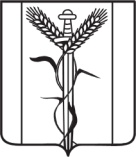 АДМИНИСТРАЦИЯКРАСНОАРМЕЙСКОГО СЕЛЬСКОГО ПОСЕЛЕНИЯ
ЕЙСКОГО РАЙОНАП О С Т А Н О В Л Е Н И Е                                                                  п. КомсомолецОб утверждении Положения об общественных инспекциях и группах общественного контроля Красноармейского сельского поселенияВ соответствии с Федеральным законом от 21 июля 2014 года № 212-ФЗ «Об основах общественного контроля в Российской Федерации», Уставом Красноармейского сельского поселения Ейского района п о с т а н о в л я ю:1. Утвердить Положение об общественных инспекциях и группах общественного контроля в Красноармейского сельском поселении Ейского района (прилагается).2. Общему отделу администрации Красноармейского сельского поселения Ейского района (Дубовка) обнародовать настоящее постановление в специально установленных местах в соответствии с Порядком опубликования (обнародования) муниципальных правовых актов и разместить на официальном сайте Красноармейского сельского поселения Ейского района в информационно-телекоммуникационной сети «Интернет».3. Постановление вступает в силу со дня его обнародования.Глава Красноармейского сельскогопоселения Ейского района                                                                     А.А. БурнаевПРИЛОЖЕНИЕУТВЕРЖДЕНОпостановлением администрации Красноармейского сельского поселения Ейского районаот ______________ № _____Положениеоб общественных инспекциях и группах общественного контроля в Красноармейском сельском поселении Ейского1. Общие положения.1.1. Настоящее Положение определяет полномочия, порядок организации и деятельности общественных инспекций и групп общественного контроля в Красноармейском сельском поселении Ейского района.1.2. Общественные инспекции и группы общественного контроля осуществляют общественный контроль в целях содействия соблюдению законодательства, защиты прав и свобод человека и гражданина, учета общественных интересов в отдельных сферах общественных отношений во взаимодействии с администрацией Красноармейского сельского поселения Ейского района (далее администрация), ее структурными подразделениями.1.3. В своей деятельности общественные инспекции и группы общественного контроля руководствуются Конституцией Российской Федерации, федеральными законами и законами Краснодарского края, иными нормативными правовыми актами, муниципальными правовыми актами администрации Красноармейского сельского поселения Ейского района, а также настоящим Положением.2. Полномочия общественных инспекций и групп общественного контроля.2.1. Общественные инспекции, группы общественного контроля при осуществлении общественного контроля во взаимодействии с администрацией осуществляют следующие полномочия:а) вносят предложения администрации о проведении мероприятий по контролю и проверок в соответствии с законодательством;б) принимают участие в совместных мероприятиях по контролю и проверках в случаях, если это не противоречит законодательству;в) информируют администрацию о несоблюдении законодательства, нарушении прав и свобод человека и гражданина;г) пользуются правами, предусмотренными статьей 10 Федерального закона от 21.07.2014 № 212-ФЗ «Об основах общественного контроля в Российской Федерации», применительно к своему статусу.3. Порядок организации общественных инспекций и групп общественного контроля.3.1. Общественные инспекции и группы общественного контроля создаются решением Общественного Совета Красноармейского сельского поселения Ейского района (далее субъект общественного контроля) из числа граждан, добровольно изъявивших желание войти в состав общественной инспекции, группы общественного контроля, либо выдвинутых общественными объединениями и иными негосударственными некоммерческими организациями, осуществляющими деятельность на территории Красноармейского сельского поселения Ейского района.3.2. Общественные инспекции создаются для осуществления общественного контроля во взаимодействии с органом муниципального контроля администрации в нескольких сферах общественных отношений.3.3. Группы общественного контроля создаются для осуществления общественного контроля во взаимодействии с органом муниципального контроля администрации в одной сфере общественных отношений.3.4. Информация о намерении создать общественную инспекцию или группу общественного контроля, их планируемом составе размещается соответствующим субъектом общественного контроля на официальном сайте администрации не позднее, чем за 20 рабочих дней до дня принятия решения о создании общественной инспекции или группы общественного контроля.3.5. Членом общественной инспекции или группы общественного контроля может быть любое физическое лицо, проживающее на территории Красноармейского сельского поселения Ейского района, достигшее возраста 18 лет и добровольно изъявившее желание вести общественную работу в качестве члена общественной инспекции или группы общественного контроля (за исключением лиц, имеющих неснятую или непогашенную судимость либо признанных решением суда недееспособными или ограниченно дееспособными).3.6. Письменные заявления граждан о желании войти в состав общественной инспекции, группы общественного контроля направляются соответствующему субъекту общественного контроля в течение 15 рабочих дней со дня размещения информации, указанной в пункте 3.4. настоящего Положения.К заявлению гражданина прилагаются следующие документы:1) копия документа, удостоверяющего личность гражданина;2) сведения о гражданине, включающие в себя биографическую справку и информацию об имеющемся опыте работы в сфере защиты прав граждан;3) справка об отсутствии судимости, выданная уполномоченным государственным органом;4) справка, выданная органом опеки и попечительства о том, что гражданин не состоит на учете в качестве недееспособного (ограниченно дееспособного).3.7. В течение 5 рабочих дней после окончания приема заявлений граждан о желании войти в состав общественной инспекции, группы общественного контроля субъект общественного контроля:- рассматривает поступившие заявления и прилагаемые документы;- проводит голосование по предложенным кандидатурам;- принимает решение о создании общественной инспекции или группы общественного контроля и формировании их составов.3.8. Решение о создании общественной инспекции или группы общественного контроля, формировании их составов принимается на заседании субъекта общественного контроля и оформляется протоколом.3.9. В случае если полный состав общественной инспекции или группы общественного контроля не сформирован в порядке, установленном пунктами 3.4 - 3.8 настоящего Положения, либо в случае досрочного прекращения полномочий хотя бы одного члена общественной инспекции или группы общественного контроля, субъект общественного контроля принимает одно из следующих решений:- изменяет состав соответствующей общественной инспекции или группы общественного контроля;- вводит новых членов соответствующей общественной инспекции или группы общественного контроля в соответствии с пунктами 3.4 - 3.8 настоящего Положения.3.10. Срок полномочий членов общественной инспекции, группы общественного контроля составляет один год со дня принятия решения о создании общественной инспекции или группы общественного контроля.3.11. Не позднее, чем за 30 рабочих дней до истечения срока полномочий членов общественной инспекции или группы общественного контроля субъект общественного контроля принимает одно из следующих решений:- инициирует процедуру формирования нового состава соответствующей общественной инспекции или группы общественного контроля в соответствии с пунктами 3.4 - 3.8 настоящего Положения;- прекращает деятельность соответствующей общественной инспекции или группы общественного контроля.4. Порядок деятельности общественных инспекций и групп общественного контроля.4.1. Общественные инспекции и группы общественного контроля осуществляют свою деятельность в соответствии с регламентом общественной инспекции, группы общественного контроля, утверждаемым субъектом общественного контроля, создавшим соответствующую инспекцию, общественную группу контроля.4.2. Регламент общественной инспекции, группы общественного контроля устанавливает вопросы внутренней организации и порядка их деятельности, в том числе:- проведения заседаний общественной инспекции, группы общественного контроля и их периодичность;- подготовки и рассмотрения вопросов на заседании общественной инспекции, группы общественного контроля;- принятия и оформления решений общественной инспекции, группы общественного контроля.4.3. Полномочия члена общественной инспекции, группы общественного контроля прекращаются при наличии одного из следующих оснований:- подачи письменного заявления о выходе из состава общественной инспекции, группы общественного контроля, направленного в адрес субъекта общественного контроля, создавшего соответствующую инспекцию (группу);- нарушения членом общественной инспекции, группы общественного контроля требований Федерального закона от 21.07.2014 № 212-ФЗ «Об основах общественного контроля в Российской Федерации», настоящего Положения, регламента общественной инспекции, группы общественного контроля;- вступления в законную силу решения суда о признании члена общественной инспекции, группы общественного контроля недееспособным или ограниченно дееспособным;- смерти члена общественной инспекции, группы общественного контроля или вступления в законную силу решения суда, которым гражданин объявлен умершим.4.4. Решение о прекращении полномочий члена общественной инспекции, группы общественного контроля принимается большинством голосов на заседании субъекта общественного контроля, создавшего соответствующую инспекцию, общественную группу контроля.5. Порядок взаимодействия общественных инспекций и групп общественного контроля с органом муниципального контроля.5.1. В течение 5 рабочих дней после создания общественной инспекции, группы общественного контроля соответствующим субъектом общественного контроля в орган муниципального контроля администрации направляет информацию, содержащую:- перечень лиц, вошедших в общественную инспекцию, группу общественного контроля;- вид (виды) муниципального контроля, при проведении которого планируется участие общественных инспекций, групп общественного контроля.5.2. С целью инициирования мероприятий по контролю, внеплановой проверки со своим участием общественная инспекция или группа общественного контроля направляет в орган муниципального контроля администрации обращение с указанием объекта мероприятия по контролю и основания проведения мероприятия по контролю или внеплановой проверки,Орган муниципального контроля в течение 30 дней со дня регистрации обращения рассматривает его и письменно информирует общественную инспекцию или группу общественного контроля о принятом решении (о проведении мероприятия по контролю, внеплановой проверки или отказе в их проведении).5.3. Для принятия участия в плановой проверке общественная инспекция или группа общественного контроля направляет в орган муниципального контроля администрации обращение о своем намерении принять участие в проведении проверки не позднее, чем за 15 рабочих дней до начала месяца, в котором запланирована проверка.Орган муниципального контроля администрации в течение 10 дней со дня регистрации обращения, но не менее чем за 5 рабочих дня до дня проведения плановой проверки, письменно информирует общественную инспекцию или группу общественного контроля о возможности участия в плановой проверке.5.4. Общественной инспекции или группе общественного контроля отказывается в проведении мероприятия по контролю с их участием, внеплановой проверки с их участием или в участии в плановой проверке в следующих случаях:- отсутствие оснований проведения мероприятия по контролю, внеплановой проверки;- нарушение срока направления обращения, установленного пунктом 5.3 настоящего Положения.5.5. Орган муниципального контроля администрации уведомляет лицо, в отношении которого будет проводиться мероприятие по контролю или проверка, об участии в мероприятии (проверке) общественной инспекции или группы общественного контроля не позднее чем за 5 рабочих дня до дня проведения мероприятия по контролю (проверки).5.6. В процессе участия в мероприятии по контролю или проверке, проводимых органом муниципального контроля администрации, члены общественной инспекции или группы общественного контроля обязаны:- соблюдать требования Федерального закона от 21.07.2014 № 212-ФЗ «Об основах общественного контроля в Российской Федерации», федеральных законов, законов Краснодарского края, иных нормативных правовых актов, муниципальных правовых актов Красноармейского сельского поселения Ейского района, регулирующих порядок проведения мероприятий по контролю и проверок, настоящего Положения, регламента общественной инспекции, группы общественного контроля;- не препятствовать осуществлению текущей деятельности объектов муниципального контроля;- не препятствовать осуществлению полномочий органа муниципального контроля администрации.Начальник общего отдела                                                                     Ю.С. Дубовка от           30.12.2019 г.№            142